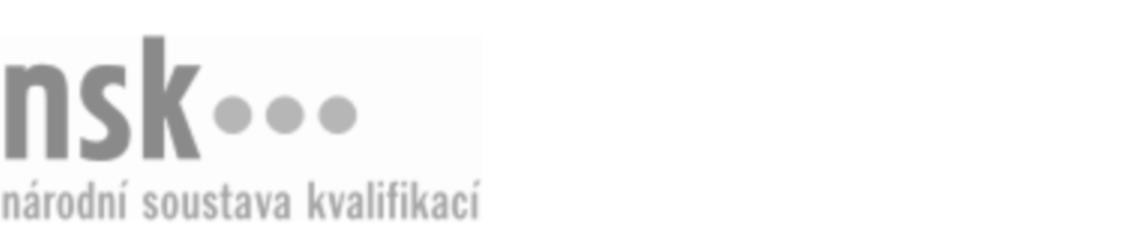 Kvalifikační standardKvalifikační standardKvalifikační standardKvalifikační standardKvalifikační standardKvalifikační standardKvalifikační standardKvalifikační standardŠtukatér/štukatérka (kód: 36-110-H) Štukatér/štukatérka (kód: 36-110-H) Štukatér/štukatérka (kód: 36-110-H) Štukatér/štukatérka (kód: 36-110-H) Štukatér/štukatérka (kód: 36-110-H) Štukatér/štukatérka (kód: 36-110-H) Štukatér/štukatérka (kód: 36-110-H) Autorizující orgán:Ministerstvo průmyslu a obchoduMinisterstvo průmyslu a obchoduMinisterstvo průmyslu a obchoduMinisterstvo průmyslu a obchoduMinisterstvo průmyslu a obchoduMinisterstvo průmyslu a obchoduMinisterstvo průmyslu a obchoduMinisterstvo průmyslu a obchoduMinisterstvo průmyslu a obchoduMinisterstvo průmyslu a obchoduMinisterstvo průmyslu a obchoduMinisterstvo průmyslu a obchoduSkupina oborů:Stavebnictví, geodézie a kartografie (kód: 36)Stavebnictví, geodézie a kartografie (kód: 36)Stavebnictví, geodézie a kartografie (kód: 36)Stavebnictví, geodézie a kartografie (kód: 36)Stavebnictví, geodézie a kartografie (kód: 36)Stavebnictví, geodézie a kartografie (kód: 36)Týká se povolání:ŠtukatérŠtukatérŠtukatérŠtukatérŠtukatérŠtukatérŠtukatérŠtukatérŠtukatérŠtukatérŠtukatérŠtukatérKvalifikační úroveň NSK - EQF:333333Odborná způsobilostOdborná způsobilostOdborná způsobilostOdborná způsobilostOdborná způsobilostOdborná způsobilostOdborná způsobilostNázevNázevNázevNázevNázevÚroveňÚroveňOrientace v normách a stavební dokumentaci pro provádění štukatérských prací na stavebních konstrukcíchOrientace v normách a stavební dokumentaci pro provádění štukatérských prací na stavebních konstrukcíchOrientace v normách a stavební dokumentaci pro provádění štukatérských prací na stavebních konstrukcíchOrientace v normách a stavební dokumentaci pro provádění štukatérských prací na stavebních konstrukcíchOrientace v normách a stavební dokumentaci pro provádění štukatérských prací na stavebních konstrukcích33Orientace v technologických postupech štukatérských pracíOrientace v technologických postupech štukatérských pracíOrientace v technologických postupech štukatérských pracíOrientace v technologických postupech štukatérských pracíOrientace v technologických postupech štukatérských prací33Návrh pracovního postupu štukatérských pracíNávrh pracovního postupu štukatérských pracíNávrh pracovního postupu štukatérských pracíNávrh pracovního postupu štukatérských pracíNávrh pracovního postupu štukatérských prací33Posuzování kvality štukatérských materiálů dostupnými prostředkyPosuzování kvality štukatérských materiálů dostupnými prostředkyPosuzování kvality štukatérských materiálů dostupnými prostředkyPosuzování kvality štukatérských materiálů dostupnými prostředkyPosuzování kvality štukatérských materiálů dostupnými prostředky33Příprava, používání a údržba nářadí, zařízení a pracovních pomůcekPříprava, používání a údržba nářadí, zařízení a pracovních pomůcekPříprava, používání a údržba nářadí, zařízení a pracovních pomůcekPříprava, používání a údržba nářadí, zařízení a pracovních pomůcekPříprava, používání a údržba nářadí, zařízení a pracovních pomůcek33Zhotovování štukatérských modelůZhotovování štukatérských modelůZhotovování štukatérských modelůZhotovování štukatérských modelůZhotovování štukatérských modelů33Zhotovování forem pro štukatérskou práciZhotovování forem pro štukatérskou práciZhotovování forem pro štukatérskou práciZhotovování forem pro štukatérskou práciZhotovování forem pro štukatérskou práci33Provádění náročných štukatérských pracíProvádění náročných štukatérských pracíProvádění náročných štukatérských pracíProvádění náročných štukatérských pracíProvádění náročných štukatérských prací33Zhotovování reprodukcí (odlitků)Zhotovování reprodukcí (odlitků)Zhotovování reprodukcí (odlitků)Zhotovování reprodukcí (odlitků)Zhotovování reprodukcí (odlitků)33Zhotovování šablon pro profilováníZhotovování šablon pro profilováníZhotovování šablon pro profilováníZhotovování šablon pro profilováníZhotovování šablon pro profilování33Tažení architektonických prvkůTažení architektonických prvkůTažení architektonických prvkůTažení architektonických prvkůTažení architektonických prvků33Zhotovování sgrafitaZhotovování sgrafitaZhotovování sgrafitaZhotovování sgrafitaZhotovování sgrafita33Orientace ve zhotovování umělého mramoruOrientace ve zhotovování umělého mramoruOrientace ve zhotovování umělého mramoruOrientace ve zhotovování umělého mramoruOrientace ve zhotovování umělého mramoru33Orientace ve zhotovování rabicových stěnOrientace ve zhotovování rabicových stěnOrientace ve zhotovování rabicových stěnOrientace ve zhotovování rabicových stěnOrientace ve zhotovování rabicových stěn33Zhotovování štukatérských omítekZhotovování štukatérských omítekZhotovování štukatérských omítekZhotovování štukatérských omítekZhotovování štukatérských omítek33Navrhování obnovy štukatérských prvků s přihlédnutím k historické a umělecké podstatěNavrhování obnovy štukatérských prvků s přihlédnutím k historické a umělecké podstatěNavrhování obnovy štukatérských prvků s přihlédnutím k historické a umělecké podstatěNavrhování obnovy štukatérských prvků s přihlédnutím k historické a umělecké podstatěNavrhování obnovy štukatérských prvků s přihlédnutím k historické a umělecké podstatě33Orientace ve fasádních nátěrových hmotáchOrientace ve fasádních nátěrových hmotáchOrientace ve fasádních nátěrových hmotáchOrientace ve fasádních nátěrových hmotáchOrientace ve fasádních nátěrových hmotách33Výpočet spotřeby materiálů a zpracování položkového rozpočtu štukatérských pracíVýpočet spotřeby materiálů a zpracování položkového rozpočtu štukatérských pracíVýpočet spotřeby materiálů a zpracování položkového rozpočtu štukatérských pracíVýpočet spotřeby materiálů a zpracování položkového rozpočtu štukatérských pracíVýpočet spotřeby materiálů a zpracování položkového rozpočtu štukatérských prací33Orientace v předpisech BOZP, PO a hygieny práce při štukatérských pracíchOrientace v předpisech BOZP, PO a hygieny práce při štukatérských pracíchOrientace v předpisech BOZP, PO a hygieny práce při štukatérských pracíchOrientace v předpisech BOZP, PO a hygieny práce při štukatérských pracíchOrientace v předpisech BOZP, PO a hygieny práce při štukatérských pracích33Nakládání s odpady při štukatérských pracíchNakládání s odpady při štukatérských pracíchNakládání s odpady při štukatérských pracíchNakládání s odpady při štukatérských pracíchNakládání s odpady při štukatérských pracích33Štukatér/štukatérka,  28.03.2024 10:35:40Štukatér/štukatérka,  28.03.2024 10:35:40Štukatér/štukatérka,  28.03.2024 10:35:40Štukatér/štukatérka,  28.03.2024 10:35:40Strana 1 z 2Strana 1 z 2Kvalifikační standardKvalifikační standardKvalifikační standardKvalifikační standardKvalifikační standardKvalifikační standardKvalifikační standardKvalifikační standardPlatnost standarduPlatnost standarduPlatnost standarduPlatnost standarduPlatnost standarduPlatnost standarduPlatnost standarduStandard je platný od: 11.02.2022Standard je platný od: 11.02.2022Standard je platný od: 11.02.2022Standard je platný od: 11.02.2022Standard je platný od: 11.02.2022Standard je platný od: 11.02.2022Standard je platný od: 11.02.2022Štukatér/štukatérka,  28.03.2024 10:35:40Štukatér/štukatérka,  28.03.2024 10:35:40Štukatér/štukatérka,  28.03.2024 10:35:40Štukatér/štukatérka,  28.03.2024 10:35:40Strana 2 z 2Strana 2 z 2